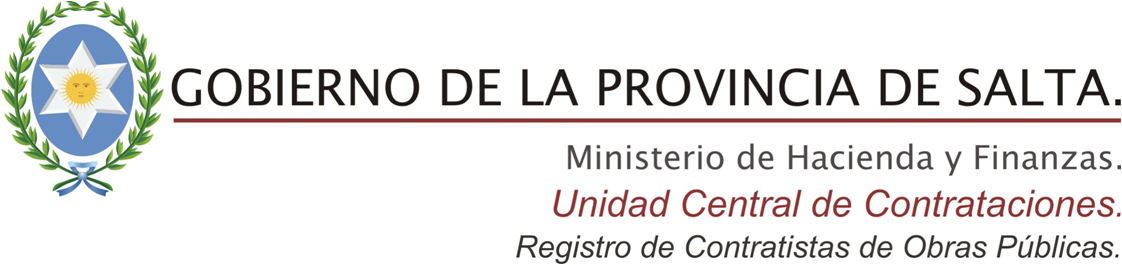 Salta, 14 de Noviembre de 2016A las Empresas contratistas:				Nos dirijimos a Uds. a través de la presente con el fin de informarles y dejar constancia de los cambios realizados en nuestros listados oficiales de los insumos de la construcción;				Con respecto a: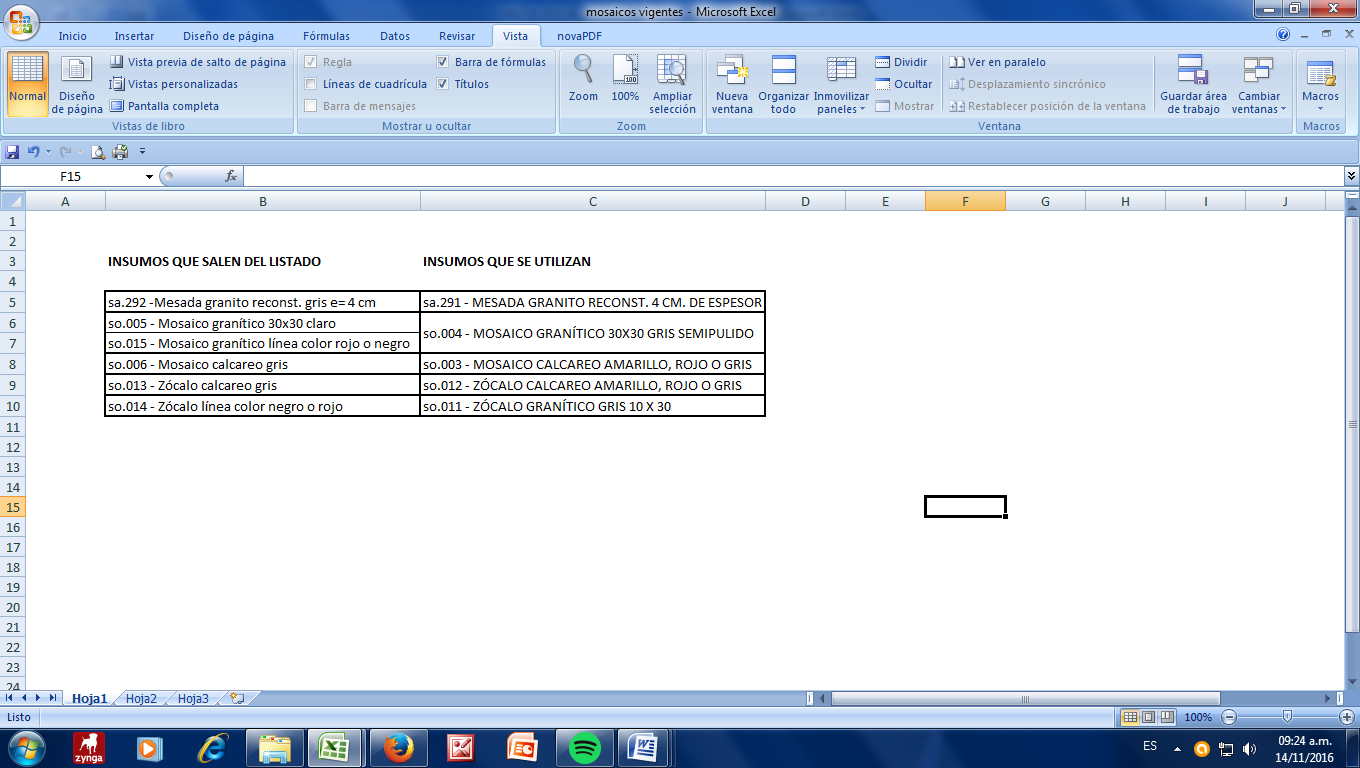 Ante cualquier duda e inconveniente el registro queda a su disposición. Sirva el presente de atento informe.-